Poštovani članovi sindikata, UNIQA osiguranje je pripremilo posebnu ponudu dopunskog zdravstvenog  osiguranja za Vas i članove Vaših obitelji do 65 godina starosti.Ponuda dopunskog osiguranja - 58,00 kn mjesečno!
Što pokriva polica dopunskog zdravstvenog osiguranja?Pokriće participacija i doplata iz obveznog zdravstvenog osiguranja. Osigurateljna zaštita obuhvaća sudjelovanje osiguranika u troškovima liječenja u obveznom zdravstvenom osiguranju (participacija) i troškovima doplata za lijekove s dopunske liste lijekova (doplata), a koji su nastali temeljem uputnice ili recepta odnosno doznake izdane od strane Hrvatskog zavoda za zdravstveno osiguranje.Razlika između ugovaranja dopunskog osiguranja kod HZZO-a i UNIQA osiguranja d.d.?u pokriću usluga – UNIQA ima i pokriće lijekova s liste B (A lista uglavnom pokriva generičke lijekove)u cijeni – UNIQA osiguranje je povoljnije (trenutno kod HZZO – 70 kn mjesečno, CZO 67 s listom lijekova A)iskaznica UNIQE služi kao sredstvo plaćanja u primarnoj zdravstvenoj zaštiti (obiteljski liječnik, stomatolog, ginekolog) i za osnovnu listu lijekova u ljekarni.  Za participacije u bolnicama kao i lijekove sa dopunske B liste lijekova troškovi se refundiraju u roku od 14 dana. Kako doći do ponude i kome ju dostaviti?svi obrasci/ponude dostupni su u Euro posredovanju (Matija Maček)skinuti obrasce s web stranice ili preuzeti obrasce/ ponudu kod Vašeg sindikalnog povjerenika popunjene ponude i obrasce za raskid/ne produženje trenutno važećih polica dostaviti u Matiji Mačeku.Kontakt i dodatne informacije?Za sve dodatne informacije  oko  ugovaranja police te ne produženja police preko HZZO-a kontaktirajte Matiju Mačeka (kontakti u nastavku).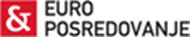 T:  +385 1 5510 355
M: +385 99 2630 748
F:  +385 1 5510-350
matija.macek@europosredovanje.hr; office@europosredovanje.hr
Gradišćanska 30, 10000 Zagreb, Hrvatska